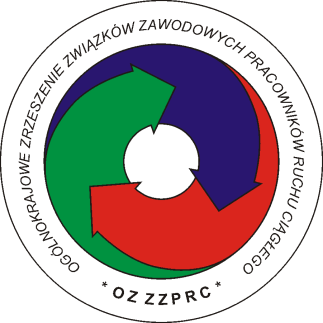 FORMULARZ ZGŁOSZENIAKANDYDATA DO ODZNAKI HONOROWEJ, ODZNACZENIA1, ORDERU1…………………………………………………………………………………………………...(podać odpowiednio rodzaj i klasę orderu, rodzaj i stopień odznaczenia lub nazwę np. „odznaka honorowa „Za zasługi dla Energetyki”)…………………………….			………………………………....     (nazwisko i imię – imiona)				       (imię ojca)…………………………….			………………………………….	(data urodzenia)					 (miejsce urodzenia)……………………………..			………………………………….	  (stanowisko)				  (miejsce pracy – komórka organizacyjna)staż pracy zawodowej ogółem: ………….  w branży ……………………………………………lat …………posiadane: odznaki honorowe , odznaczenia i ordery (nazwa, rok nadania) …………………………………………………………………………………………..…………………………………………………………………………………………..…………………………………………………………………………………………..…………………………………………………………………………………………………………………………………………………………………………………………..UZASADNIENIE……………………………………………………………………………………………….………………………………………………………………………………………………….………………………………………………………………………………………………….…………………………………………………………………………………………………………………………………………………………………….………………………………………….(podpis upoważnionego do zgłoszenia kandydata)………………………………….								                     (miejscowość, data)Opinia  Zarządu Sekcji………………………………………………………………………………………………………………………………………………………………………………………………………………………..…………………………………………………………………………………………………………………..…………………………………………………………………………………………………………………..…………………………………………………………………………………………………………………..…………………………………….							……………………………     (podpis Przewodniczącego Sekcji)								(miejscowość, data)